Zadání k samostatné práci 2. 11. - 6. 11.PONDĚLÍ:    SEŘAĎ PODLE ABECEDY JMÉNA ČLENŮ RODINY, JMÉNA NAPIŠ NA PAPÍR          Napiš jména psacím písmem – nezapomeň, že začáteční písmeno musí být V - - - É !VYPRACUJ PRACOVNÍ LIST Z MATEMATIKY -,,ROZLUŠTI ZÁHADNÉ NÁZVY ZVÍŘAT“          Čti pozorně, jestli čísla seřadit od nejmenšího k největšímu nebo naopak!ÚTERÝ: (kontrola pondělního úkolu)	Přečti si bajku LEV a MOUCHA (je na dvou listech). Na druhém listu (č. 17) je dokončení bajky a zároveň i zajímavé úkoly.STŘEDA: (kontrola úterního úkolu) Vypracuj pracovní list z matematiky a vyznač počet čtverečků, doplň vynechaná čísla a s chutí spočítej sloupeček.ČTVRTEK: (kontrola středečního úkolu)Napiš na pracovní list názvy podzimních měsíců a ….co dál? To si určitě přečteš, protože ty číst umíšPÁTEK: (kontrola v pondělí 9. 2.)Jaká osobnost je na stokoruně?  Jsem zvědavá, co zajímavého zjistíš!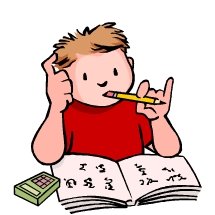 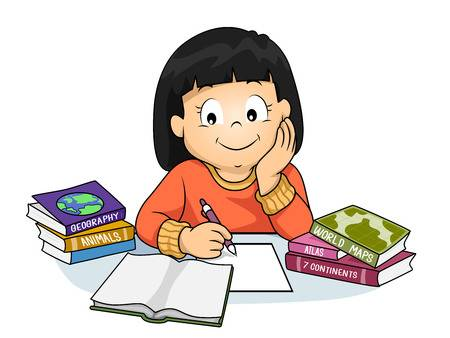 